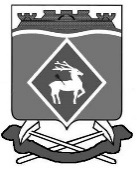 РОССИЙСКАЯ  ФЕДЕРАЦИЯРОСТОВСКАЯ ОБЛАСТЬМУНИЦИПАЛЬНОЕ ОБРАЗОВАНИЕ «БЕЛОКАЛИТВИНСКИЙ РАЙОН»АДМИНИСТРАЦИЯ БЕЛОКАЛИТВИНСКОГО РАЙОНА РАСПОРЯЖЕНИЕ02.09.2019			                       № 138                            г.  Белая КалитваО внесении изменений в распоряжение Администрации Белокалитвинского районаот 29.12.2018 № 206Руководствуясь Федеральным законом от 06.10.2003 № 131-ФЗ «Об общих принципах организации местного самоуправления в Российской Федерации», Уставом муниципального образования «Белокалитвинский район», на основании служебной записки главного архитектора Белокалитвинского района                                Старцева И.А.  от 12.08.2019 № 65.05.01/1266:Внести в приложение № 1 к распоряжению Администрации Белокалитвинского района от 29.12.2018 № 206 «Об утверждении штатного расписания Администрации Белокалитвинского района на 2019 год» следующие изменения: Исключить одну единицу инспектора службы реализации жилищных программ  с должностным окладом 5194 рубля.Ввести одну единицу старшего инспектора службы реализации жилищных программ с должностным окладом 5456 рублей.Строки штатного расписания со следующим текстом:Изложить в следующей редакции:Настоящее распоряжение подлежит официальному опубликованию.Контроль за исполнением распоряжения возложить на управляющего делами Администрации Белокалитвинского района Л.Г. Василенко.Глава Администрации  района					О.А. МельниковаВерно:Управляющий  делами								Л.Г. ВасиленкоСтруктурное
 подразде-лениекодДолжность (специальность,
профессия), разряд, класс 
(категория) квалификацииКол-во штатных 
единицТарифная
ставка (оклад)
и пр., руб.Надбавки, руб.Надбавки, руб.Надбавки, руб.Всего в месяц, руб.
((гр.5+гр.6+гр.7+гр.8) х гр.4)ПримечаниеНаимено-ваниекодДолжность (специальность,
профессия), разряд, класс 
(категория) квалификацииКол-во штатных 
единицТарифная
ставка (оклад)
и пр., руб.Секретность12345678910Служба реализации жилищных программНачальникслужбы110 27010 270,00Служба реализации жилищных программВедущий специалист 27 82415648,00Служба реализации жилищных программИнспектор 25 19410388,00Служба реализации жилищных программИтого:5ххх36306,00Всего:107,5107,5х4709,00ххх910012,00910012,00В том числе:Муниципальные служащие7947039,00765568,00       из них за счет областных 
субвенций757162,00       за счет передачи полномочий7966,0055830,00Технические работники200,00110998,00Обслуживающий персонал8,533446,00Структурное
 подразде-лениекодДолжность (специальность,
профессия), разряд, класс 
(категория) квалификацииКол-во штатных 
единицТарифная
ставка (оклад)
и пр., руб.Надбавки, руб.Надбавки, руб.Надбавки, руб.Всего в месяц, руб.
((гр.5+гр.6+гр.7+гр.8) х гр.4)ПримечаниеНаимено-ваниекодДолжность (специальность,
профессия), разряд, класс 
(категория) квалификацииКол-во штатных 
единицТарифная
ставка (оклад)
и пр., руб.Секретность12345678910Служба реализации жилищных программНачальникслужбы110 27010 270,00Служба реализации жилищных программВедущий специалист 27 82415648,00Служба реализации жилищных программСтарший инспектор154565456,00Служба реализации жилищных программИнспектор 15 1945194,00Служба реализации жилищных программИтого:5ххх36568,00Всего:107,5х47039,00хх910274,00В том числе:Муниципальные служащие7947039,00765568,00       из них за счет областных 
субвенций757162,00       за счет передачи полномочий7966,0055830,00Технические работники200,00111260,00Обслуживающий персонал8,533446,00